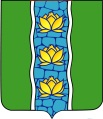 СОБРАНИЕ ДЕПУТАТОВ КУВШИНОВСКОГО РАЙОНАРЕШЕНИЕО выдвижении инициативы по преобразованию всех поселений, входящих в состав Кувшиновского муниципального района Тверской области, путем их объединения с наделением вновь образованного муниципального образования статусом муниципального округаВ соответствии со статьей 13 Федерального закона от 06.10.2003 №131-Ф3 «Об общих принципах организации местного самоуправления в Российской Федерации» и в целях преобразования всех поселений, входящих в состав Кувшиновского муниципального района Тверской области, путем их объединения и наделения вновь образованного муниципального образования статусом муниципального округа, Собрание депутатов Кувшиновского района Тверской областиРЕШИЛО:Выступить с инициативой о преобразовании всех поселений, входящих в состав Кувшиновского муниципального района Тверской области, путем объединения городского поселения «Город Кувшиново» Кувшиновского муниципального района Тверской области, Могилевского сельского поселения Кувшиновского муниципального района Тверской области, Прямухинского сельского поселения Кувшиновского муниципального района Тверской области, Сокольнического сельского поселения Кувшиновского муниципального района Тверской области, Тысяцкого сельского поселения Кувшиновского муниципального района Тверской области с наделением вновь образованного муниципального образования  статусом муниципального  округа.Обратиться к представительным органам поселений, перечисленных в пункте 1 настоящего решения, с предложением поддержать инициативу о преобразовании всех поселений, входящих в состав Кувшиновского муниципального района Тверской области, путем их объединения с наделением вновь образованного муниципального образования статусом муниципального округа.Рекомендовать представительным органам поселений, перечисленным в пункте 1 настоящего решения, в порядке статьи 28 Федерального закона от 06.10.2003 № 131-ФЗ «Об общих принципах организации местного самоуправления в Российской Федерации» назначить и провести публичные слушания по вопросу: «О преобразовании всех поселений, входящих в состав Кувшиновского муниципального  района Тверской области, путем их объединения с наделением вновь образованного муниципального образования  статусом муниципального  округа».Направить настоящее решение в представительные органы поселений, перечисленных в пункте 1 настоящего решения.Настоящее решение подлежит официальному опубликованию в общественно-политической районной газете «Знамя» и размещению на официальном сайте администрации Кувшиновского района в сети «Интернет».6.	Настоящее решение вступает в силу со дня его принятия.И.о. Председателя Собрания депутатовКувшиновского района                                                                      И.В. СенаторовГлава Кувшиновского района                                                         А.С. Никифорова27.01.2023 г.№170г. Кувшиново